Les bases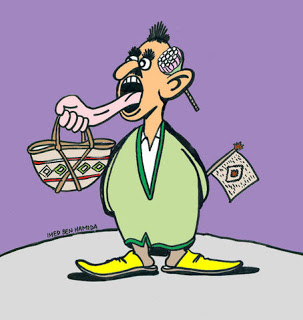 Dans cet article, vous allez débuter avec les bases  les "classiques" utilisés quotidiennement et le vocabulaire utile au voyageur.Par ailleurs, dans ce blog, toute la traduction va être faite avec les lettres latines, évidemment c’est bien plus facile et vous n’aurez pas à apprendre les lettres arabes.Point très important : En arabe, on utilise la deuxième personne du singulier pour s'adresser à un interlocuteur unique. Il n'y a pas de vouvoiement.Alphabet et prononciation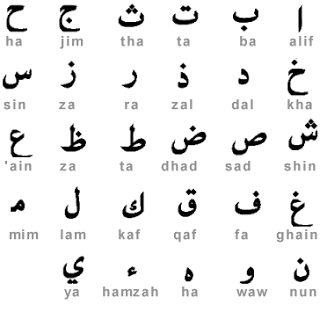 L’Alphabet arabe comporte 29 lettres fondamentales (28 + la hamza). Il s’écrit de droite à gauche et la constitution d’un mot se fait en collant les lettres une à une, de droite à gauche. Les notions de  lettre majuscule et de lettre minuscule n’existent pas.L’alphabet arabe a été utilisé pour écrire d’autres langues comme le kurde et le persan.Prononciation H -> 7 : 6ème lettre de l'alphabet arabe. Se prononce comme lorsque l'on fait de la buée avec la bouche.Aa -> 3 : 18ème lettre de l'alphabet arabe. "ya3" pour faire avancer les chevaux = yaaa! (Le 3 désigne à peu près le nombre de a qu'il faut mettre)K -> 9 : 21ème lettre de l'alphabet. Si tu prononces "k" avec une cuillère sur la langue, tu as l'air ridicule, mais tu le prononces bien (le ridicule ne tue pas). Pour bien m’entrainer, je vais me balader avec une cuillère sur moi Kh -> 5 : 7ème lettre de l'alphabet arabe. Équivalent au « j » en espagnol, c’est un son qui sort de la gorge (ex : jueves)Dh -> 4 : 15ème lettre de l’alphabet arabe. Se prononce comme le « th » dans « the »en anglais.

R -> Le "r" est roulé en tunisien exactement en espagnol

Ghain ->8 en alphabet tunisien est l'équivalent du "r" français et s'écrit ghPour débuter, voici quelques exemples : Tunisie/Tunis = TounesTunisien = Tounsi
Salut = 3asslema 
Aurevoir =Besléma 
Merci = Chokrane / AychekPeu = ChwayaBeaucoup = BarchaC'est tout = AkahawRien = chayOui = EyNon = Lé
Et = w (se prononce ou)Bonjour = sbé7 el 5irD'accord = BehiÇa va ? = lébés?Bonne nuit = tésba7 3ala 5irS'il te/vous plait = men fadhlek / Y3aychekExcuse moi / Pardon = Sama7niFélicitations = MabroukPas de problème = Mafamech mochkelN'y pensez pas = Mat5amamchDroite = LimineGauche =Lisar
Café =9ahwa
Hôtel =Outile
Toilettes =Toilettes
Restaurant =Restaurant
Je veux (quelque chose) = N7eb ...  (par exemple : je veux de l'eau = N7eb mé)



Wine ? = Où ?3lech ? = Pourquoi ?Kifech ? = Comment ?Wa9tech ? = Quand ?Chkoun ? = Qui ?Couleurs : AlwenJaune = asferVert = a5therBleu =  azra9Blanc = abyethRose = wardiViolet = banafsejiGris = ramediMarron = bonniRouge= a7merOrange = bortou9aliNoir = Ak7alLes pronoms personnelsEna = Je                                                  Inti = Toi (m. /f.)Houwa = Luihiyya = Elleahna = Nousintouma = Voushouma = Eux, ils, ellesAutour des nombres:

 Nombres = A3dèdQuel jour sommes-nous? Quel jour sommes-nous? =  Ilyouma chnouwa? Lundi = ThnineMardi = ThlèthaMercredi = Irb3aJeudi = 5misVendredi = Jem3aSamedi = SebtDimanche = A7adQuel mois sommes-nous?Quel mois sommes-nous? = fi èna ch'har? (Remarque: dans ce cas, éna # je, éna = quel)Janvier = JanfiFévrier = FivriMars = MarsAvril = AvrilMai = MaiJuin = JuinJuillet =Jwilya
Aout = AoutSeptembre = SeptemberOctobre = OctoberNovembre Nouvember
Décembre = Dicember 0  sfer6  setta1   Wahed7  sab3a2   thnine8   thmanya3   thlatha 9   tes3a4   arb3a10 3achra5   khamsa11 7dèch16  settach12 thnach17  sbaâtach13 thlettach18  thmantach14 arb3atach19  tsa3tach15 khmestach20 3echrine60 settine30 thlethine70 sab3ine40 arb3ine80 thmènine50 khemsine90 tes3ine